Закон Республики Беларусь Палаты представителей Национального собрания Республики Беларусь от 25.11.1999 № 326-ЗО туризмеЗАКОН РЕСПУБЛИКИ БЕЛАРУСЬ25 ноября 1999 г. № 326-ЗО туризмеПринят Палатой представителей 10 ноября 1999 года
Одобрен Советом Республики 18 ноября 1999 годаИзменения и дополнения:Закон Республики Беларусь от 15 декабря 2003 г. № 257-З (Национальный реестр правовых актов Республики Беларусь, 2003 г., № 141, 2/1006);Закон Республики Беларусь от 9 января 2007 г. № 206-З (Национальный реестр правовых актов Республики Беларусь, 2007 г., № 15, 2/1303) - новая редакция;Закон Республики Беларусь от 16 июня 2010 г. № 139-З (Национальный реестр правовых актов Республики Беларусь, 2010 г., № 158, 2/1691);Закон Республики Беларусь от 22 декабря 2011 г. № 326-З (Национальный реестр правовых актов Республики Беларусь, 2012 г., № 1, 2/1878);Закон Республики Беларусь от 18 июля 2016 г. № 410-З (Национальный правовой Интернет-портал Республики Беларусь, 23.07.2016, 2/2408)ГЛАВА 1
ОБЩИЕ ПОЛОЖЕНИЯСтатья 1. Основные термины, используемые в настоящем Законе, и их определенияВ настоящем Законе используются следующие основные термины и их определения:гид-переводчик - физическое лицо, имеющее соответствующую квалификацию для проведения экскурсий на иностранном языке;маршрут туристического путешествия - спланированный путь следования туриста, экскурсанта, включающий перечень основных мест, последовательно посещаемых туристом, экскурсантом во время совершения туристического путешествия;нерезиденты Республики Беларусь - физические лица, имеющие постоянное место жительства за пределами Республики Беларусь, а также юридические лица и организации, не являющиеся юридическими лицами, с местом нахождения за пределами Республики Беларусь, созданные в соответствии с законодательством иностранных государств;субъекты туристической деятельности - туроператоры, турагенты;субъекты туристической индустрии - субъекты туристической деятельности, а также иные юридические лица, физические лица, в том числе индивидуальные предприниматели, осуществляющие деятельность, связанную с удовлетворением потребностей туристов, экскурсантов, возникающих во время совершения туристического путешествия и (или) в связи с этим туристическим путешествием;тур - сформированный туроператором для реализации комплекс туристических услуг, включающий не менее двух из следующих трех видов услуг: по перевозке, размещению, иные туристические услуги (по питанию, организации туристического путешествия, экскурсионные и другие услуги), не являющиеся сопутствующими услугам по перевозке или размещению, позволяющие совершить туристическое путешествие;турагентская деятельность - предпринимательская деятельность юридических лиц или индивидуальных предпринимателей (турагентов) по продвижению, реализации туров, сформированных туроператорами - резидентами Республики Беларусь, участникам туристической деятельности, а также по оказанию отдельных услуг, связанных с организацией туристического путешествия;туризм - туристическое путешествие, а также деятельность юридических лиц, физических лиц, в том числе индивидуальных предпринимателей, по его организации;турист - физическое лицо, совершающее туристическое путешествие на период от 24 часов до одного года или осуществляющее не менее одной ночевки в стране (месте) временного пребывания;туристическая деятельность - туроператорская и турагентская деятельность;туристическая зона - часть территории Республики Беларусь с точно определенными границами, на которой расположены один или несколько туристических ресурсов, включенных в Государственный кадастр туристических ресурсов Республики Беларусь, и которая создана в целях развития въездного и внутреннего туризма, туристической индустрии, охраны и рационального использования туристических ресурсов;туристическая индустрия - совокупность объектов для размещения туристов, транспортных средств, объектов общественного питания, объектов и средств развлечения, объектов оздоровительного, делового, познавательного и иного назначения, используемых для удовлетворения потребностей туристов, экскурсантов, возникающих во время совершения туристического путешествия и (или) в связи с этим туристическим путешествием;туристические ресурсы - природные, социально-культурные объекты, в том числе недвижимые материальные историко-культурные ценности, удовлетворяющие духовные потребности туристов, экскурсантов и (или) содействующие укреплению и восстановлению их здоровья;туристические услуги - услуги по перевозке, размещению, а также иные услуги (по питанию, организации туристического путешествия, экскурсионные и другие услуги), не являющиеся сопутствующими услугам по перевозке или размещению, оказание которых в комплексе услуг, входящих в тур, позволяет совершить туристическое путешествие в соответствии с его целями и потребностями туриста, экскурсанта;туристическое путешествие - организованное самостоятельно или с помощью субъектов туристической деятельности путешествие (поездка, передвижение, пребывание) физических лиц за пределы их места жительства (места пребывания) с туристической целью;туроператорская деятельность - предпринимательская деятельность юридических лиц (туроператоров) по формированию, продвижению, реализации туров, в том числе сформированных другими туроператорами, включая нерезидентов Республики Беларусь, а также по оказанию отдельных услуг, связанных с организацией туристического путешествия;участники туристической деятельности - туристы, экскурсанты, а также имеющие намерение заказать, заказывающие либо заказавшие туристические услуги для целей, не связанных с осуществлением предпринимательской деятельности, юридические лица, физические лица, в том числе индивидуальные предприниматели;экскурсант - физическое лицо, совершающее экскурсию без ночевки в стране (месте) временного пребывания;экскурсионное обслуживание - деятельность субъектов туристической деятельности, а также иных юридических лиц, физических лиц, в том числе индивидуальных предпринимателей, по подготовке, организации и проведению экскурсий;экскурсия - туристическое путешествие физических лиц на период менее 24 часов, посещение физическими лицами, в том числе туристами, в познавательных целях туристических ресурсов, других объектов, имеющих художественную, историческую и иную значимость, под руководством экскурсовода, гида-переводчика, иного лица, наделенного правом проведения экскурсий;экскурсовод - физическое лицо, имеющее соответствующую квалификацию для проведения экскурсий.Статья 2. Законодательство о туризмеЗаконодательство о туризме основывается на Конституции Республики Беларусь и состоит из Гражданского кодекса Республики Беларусь, настоящего Закона и иных актов законодательства.Если международным договором Республики Беларусь установлены иные правила, чем те, которые предусмотрены настоящим Законом, то применяются правила международного договора.Статья 21. Сфера действия настоящего ЗаконаНастоящий Закон регулирует общественные отношения, возникающие при:осуществлении юридическими лицами, индивидуальными предпринимателями туристической деятельности;совершении физическими лицами туристических путешествий;экскурсионном обслуживании;организации и обеспечении безопасности в сфере туризма.Действие настоящего Закона не распространяется на общественные отношения, связанные с деятельностью некоммерческих организаций и созданных ими юридических лиц, на которые законодательством возложены функции по организации и проведению в Республике Беларусь и иностранных государствах дней экономики, выставок, ярмарок, презентаций, симпозиумов, конференций, деловых визитов (миссий), мероприятий, направленных на получение образования руководителями и специалистами юридических лиц и индивидуальных предпринимателей.Статья 3. Организационные формы туризма. Виды туризма. Туристические целиОрганизационными формами туризма являются международный и внутренний туризм.Международный туризм включает в себя:выездной туризм - туристическое путешествие граждан Республики Беларусь, а также иностранных граждан и лиц без гражданства, постоянно проживающих в Республике Беларусь, за пределы территории Республики Беларусь;въездной туризм - туристическое путешествие иностранных граждан и лиц без гражданства, за исключением постоянно проживающих в Республике Беларусь, в пределах территории Республики Беларусь.Внутренний туризм - туристическое путешествие граждан Республики Беларусь, а также иностранных граждан и лиц без гражданства, постоянно проживающих в Республике Беларусь, в пределах территории Республики Беларусь.Особенности организации отдельных видов туризма (агроэкотуризм, самодеятельный, социальный, экологический и другие виды) регулируются законодательством.Туристическими целями являются отдых, оздоровление, познавательные, образовательные, паломнические, деловые, другие цели без занятия трудовой, предпринимательской, иной приносящей доход деятельностью, оплачиваемой и (или) приносящей прибыль (доход) из источника в посещаемой стране (месте).Статья 4. Государственное регулирование в сфере туризмаГосударственное регулирование в сфере туризма осуществляется Президентом Республики Беларусь, Парламентом Республики Беларусь, Советом Министров Республики Беларусь, Министерством спорта и туризма Республики Беларусь, местными Советами депутатов, исполнительными и распорядительными органами и иными государственными органами в пределах их полномочий в соответствии с законодательством.Президент Республики Беларусь определяет единую государственную политику в сфере туризма.Совет Министров Республики Беларусь обеспечивает проведение единой государственной политики в сфере туризма.Министерство спорта и туризма Республики Беларусь проводит государственную политику в сфере туризма, осуществляет координацию деятельности в сфере туризма других республиканских органов государственного управления.Местные Советы депутатов, исполнительные и распорядительные органы в пределах своей компетенции решают вопросы местного значения в сфере туризма.Статья 5. Основные принципы государственного регулирования в сфере туризмаОсновными принципами государственного регулирования в сфере туризма являются:защита прав и законных интересов физических лиц, в том числе обеспечение их безопасности в сфере туризма;развитие туризма и внешней торговли туристическими услугами;поддержка малого предпринимательства в сфере туризма;развитие конкуренции, предупреждение, ограничение и пресечение монополистической деятельности на рынке туристических услуг;гласность и открытость разработки, принятия и применения мер государственного регулирования в сфере туризма.Статья 6. Основные цели и приоритетные направления государственного регулирования в сфере туризмаОсновными целями государственного регулирования в сфере туризма являются:обеспечение прав физических лиц на отдых, свободу передвижения и иных прав, реализуемых в сфере туризма;формирование представления о Республике Беларусь как о стране, привлекательной для туристов, экскурсантов;обеспечение доступности туризма;рациональное использование туристических ресурсов;создание необходимых условий для обмена товарами, работами и услугами в сфере туризма в соответствии с международными договорами Республики Беларусь с учетом интересов участников туристической деятельности и субъектов туристической индустрии Республики Беларусь;развитие туристических зон;развитие международных контактов.Приоритетными направлениями государственного регулирования в сфере туризма являются поддержка и развитие туристической индустрии, международного въездного и внутреннего туризма.Статья 61. Внешняя торговля туристическими услугамиВнешняя торговля туристическими услугами включает в себя экспорт и импорт туристических услуг.К экспорту туристических услуг относится внешняя торговля туристическими услугами посредством их оказания белорусскими исполнителями иностранным заказчикам услуг.К импорту туристических услуг относится внешняя торговля туристическими услугами посредством их оказания иностранными исполнителями белорусским заказчикам услуг.Внешняя торговля туристическими услугами осуществляется в соответствии с законодательством.Статья 7. Межведомственный экспертно-координационный совет по туризму при Совете Министров Республики БеларусьМежведомственный экспертно-координационный совет по туризму при Совете Министров Республики Беларусь создается в целях совершенствования взаимодействия государственных органов, общественных объединений, участников туристической деятельности и субъектов туристической индустрии по вопросам создания благоприятных условий для устойчивого развития туризма в Республике Беларусь, повышения его экономической эффективности, формирования конкурентной среды, защиты внутреннего рынка туристических услуг, а также для выработки рекомендаций по:проведению государственной политики в сфере туризма и развитию конкуренции путем привлечения и эффективного использования финансовых ресурсов для реализации соответствующих целевых программ, проектов, мероприятий;реализации международных договоров Республики Беларусь и международных программ по вопросам поддержки и развития туризма;обеспечению и защите интересов участников туристической деятельности и субъектов туристической индустрии в сфере туризма.Положение о Межведомственном экспертно-координационном совете по туризму при Совете Министров Республики Беларусь, а также его состав утверждаются Советом Министров Республики Беларусь.Статья 8. Государственные программы в сфере туризмаГосударственные программы в сфере туризма разрабатываются и утверждаются в соответствии с законодательными актами и постановлениями Совета Министров Республики Беларусь.Статья 81. Туристические информационные центрыВ целях содействия развитию международного и внутреннего туризма, формирования и распространения информации о Республике Беларусь и ее туристическом потенциале создаются туристические информационные центры, в том числе за пределами Республики Беларусь.Туристические информационные центры создаются местными исполнительными и распорядительными органами, иными юридическими и физическими лицами в любой организационно-правовой форме, за исключением потребительского, производственного кооперативов, крестьянского (фермерского) хозяйства, в соответствии с законодательством.Туристические информационные центры могут создаваться в виде структурного подразделения юридического лица, в том числе обособленного.Туристические информационные центры осуществляют сбор, накопление, обработку, анализ и распространение информации о достопримечательностях, памятниках искусства, истории и архитектуры Республики Беларусь, особо охраняемых природных территориях, объектах агроэкотуризма, предлагаемых экскурсиях, культурно-массовых мероприятиях, выставках, фестивалях, расписании движения транспорта, иной информации, необходимой для субъектов туристической деятельности, участников туристической деятельности.Туристические информационные центры должны быть обозначены информационным знаком, на зеленом фоне которого расположена буква «i» белого цвета и который размещается на вывеске, информационном стенде (табло) по месту нахождения туристического информационного центра.Порядок и условия создания и функционирования туристических информационных центров определяются Советом Министров Республики Беларусь.ГЛАВА 2
ГОСУДАРСТВЕННЫЙ КАДАСТР ТУРИСТИЧЕСКИХ РЕСУРСОВ РЕСПУБЛИКИ БЕЛАРУСЬ. ТУРИСТИЧЕСКИЕ ЗОНЫСтатья 9. Государственный кадастр туристических ресурсов Республики БеларусьВ Республике Беларусь ведется Государственный кадастр туристических ресурсов Республики Беларусь, в котором содержатся сведения о статусе этих ресурсов, их географическом положении и границах, природопользователях, научной, экономической, экологической и культурной ценности, а также режиме их охраны.Республиканский орган государственного управления, ответственный за ведение Государственного кадастра туристических ресурсов Республики Беларусь, порядок его ведения, а также порядок отнесения ресурсов к туристическим определяются Советом Министров Республики Беларусь.Режим охраны туристических ресурсов и порядок их использования с учетом нормативов допустимой антропогенной нагрузки на окружающую среду определяются в соответствии с законодательством.Статья 10. Создание туристических зонТуристические зоны создаются по предложениям государственных органов, юридических лиц, индивидуальных предпринимателей.Решение о создании туристической зоны принимается Советом Министров Республики Беларусь по согласованию с Президентом Республики Беларусь на основании заключений Министерства спорта и туризма Республики Беларусь, Министерства природных ресурсов и охраны окружающей среды Республики Беларусь, местных исполнительных и распорядительных органов о целесообразности и эффективности ее создания.Порядок создания туристических зон определяется Советом Министров Республики Беларусь.Статья 11. Приоритетные направления, условия и особенности осуществления деятельности в туристических зонахПриоритетные направления деятельности в туристических зонах, условия и особенности ее осуществления определяются Президентом Республики Беларусь.Туристическая и иная деятельность, не запрещенная законодательством, осуществляемая в туристических зонах, не должна препятствовать целям создания туристических зон.ГЛАВА 3
ТУРИСТИЧЕСКАЯ ДЕЯТЕЛЬНОСТЬСтатья 12. Исключена.Статья 13. Права и обязанности участников туристической деятельностиУчастники туристической деятельности имеют право на:необходимую и достоверную информацию о программе туристического путешествия, иную информацию, предусмотренную законодательством о защите прав потребителей, а при международном туризме - также информацию, определенную частью четвертой статьи 14 настоящего Закона;свободу передвижения, свободный доступ к туристическим ресурсам с учетом принятых в стране (месте) временного пребывания ограничительных мер;защиту своих прав как потребителей туристических услуг;неразглашение сведений о себе, полученных исполнителем договора оказания туристических услуг, договора оказания экскурсионных услуг, и стране (месте) временного пребывания туриста, экскурсанта, если иное не установлено законодательными актами или если участник туристической деятельности не выразил согласия на распространение таких сведений;обеспечение субъектом туристической деятельности безопасности оказываемых туристических услуг;возмещение субъектом туристической деятельности причиненных убытков (вреда) в случаях и порядке, установленных законодательством.Участники туристической деятельности обязаны:соблюдать законодательство страны (места) временного пребывания, уважать ее политическое и социальное устройство, обычаи, традиции, религии населения;бережно относиться к окружающей среде, материальным историко-культурным ценностям;соблюдать правила въезда и выезда страны (места) временного пребывания (стран транзитного проезда);соблюдать правила личной безопасности;исполнять условия договора оказания туристических услуг.Участники туристической деятельности могут иметь иные права и нести иные обязанности в соответствии с законодательством.Статья 14. Права и обязанности субъектов туристической деятельностиСубъекты туристической деятельности имеют право:на продвижение и реализацию туров в соответствии с настоящим Законом и иными актами законодательства;на получение в государственных органах, иных организациях в установленном законодательством порядке информации, необходимой для осуществления их деятельности;принимать участие в разработке программ в сфере туризма;оказывать отдельные услуги, связанные с организацией туристического путешествия.Туроператоры дополнительно к правам, определенным частью первой настоящей статьи, имеют право:на формирование тура по своему усмотрению, по заказу участников или субъектов туристической деятельности;определять минимальное количество туристов, экскурсантов, необходимое для совершения туристического путешествия.Субъекты туристической деятельности обязаны:принимать необходимые меры по соблюдению прав и законных интересов участников туристической деятельности;предоставлять участникам туристической деятельности необходимую и достоверную информацию о программе туристического путешествия, а также иную информацию, предусмотренную законодательством о защите прав потребителей;обеспечить безопасность туристических услуг, а также провести инструктаж в порядке, установленном Министерством спорта и туризма Республики Беларусь, о соблюдении правил личной безопасности туриста, экскурсанта;возместить в случаях и порядке, установленных законодательством, убытки (вред), причиненные участнику туристической деятельности;исполнять условия договора оказания туристических услуг.При организации международного туризма субъекты туристической деятельности также обязаны при заключении договора оказания туристических услуг предоставить участникам туристической деятельности следующую информацию:об основных правилах въезда и выезда страны (места) временного пребывания (стран транзитного проезда), о сборах, уплачиваемых туристом, экскурсантом во время совершения туристического путешествия, в том числе в пунктах пропуска и прибытия (аэропортах, портах и др.);о необходимости предоставления гарантий оплаты оказания медицинской помощи для въезда в страну (место) временного пребывания в случае, если законодательством страны (места) временного пребывания установлены такие требования;об обычаях, традициях населения страны (места) временного пребывания, о религиозных обрядах, святынях, материальных историко-культурных ценностях, состоянии окружающей среды, санитарно-эпидемиологической обстановке;о телефонах и адресах дипломатических представительств или консульских учреждений государства гражданской принадлежности или обычного места жительства туриста, экскурсанта в стране (месте) временного пребывания либо об иных организациях, в которые можно обратиться для защиты прав и законных интересов туристов, экскурсантов в стране (месте) временного пребывания.Субъекты туристической деятельности могут иметь иные права и нести иные обязанности в соответствии с законодательством.Статья 141. Реестр субъектов туристической деятельностиВ Республике Беларусь в целях учета и систематизации информации о субъектах туристической деятельности формируется реестр субъектов туристической деятельности (далее - реестр).В реестр включаются сведения о субъектах туристической деятельности, осуществляющих свою деятельность на территории Республики Беларусь.В реестр включаются следующие сведения о субъекте туристической деятельности:наименование субъекта туристической деятельности;регистрационный номер в Едином государственном регистре юридических лиц и индивидуальных предпринимателей, учетный номер плательщика (для субъектов туристической деятельности, зарегистрированных в Республике Беларусь);обособленные подразделения (филиалы, представительства) юридического лица;организационные формы туризма;адрес официального сайта в глобальной компьютерной сети Интернет, адрес электронной почты (при их наличии), номер контактного телефона;сведения о приостановлении туристической деятельности, сроке такого приостановления;наличие добровольной сертификации туристических услуг.Формирование и ведение реестра осуществляются Министерством спорта и туризма Республики Беларусь в порядке, определенном этим Министерством.Включение сведений в реестр, внесение изменений и (или) дополнений в сведения, содержащиеся в реестре, и исключение таких сведений из него осуществляются на основании информации субъекта туристической деятельности, которая должна им представляться в Министерство спорта и туризма Республики Беларусь по формам, установленным Министерством спорта и туризма Республики Беларусь.Представление информации субъектом туристической деятельности в Министерство спорта и туризма Республики Беларусь осуществляется в письменной форме или в виде электронного документа.Сведения о субъектах туристической деятельности, содержащиеся в реестре, размещаются Министерством спорта и туризма Республики Беларусь на своем официальном сайте в глобальной компьютерной сети Интернет.Основанием для исключения сведений о субъекте туристической деятельности из реестра является исключение субъекта туристической деятельности из Единого государственного регистра юридических лиц и индивидуальных предпринимателей либо прекращение им туристической деятельности.Статья 15. Формирование и продвижение тураФормирование тура включает в себя составление программы туристического путешествия и формирование комплекса туристических услуг, позволяющих совершить туристическое путешествие. К формированию тура также относится приобретение права на реализацию тура либо комплекса туристических услуг, сформированных нерезидентом Республики Беларусь.Программа туристического путешествия включает в себя информацию:о маршруте туристического путешествия, дате и времени начала и окончания туристического путешествия;о порядке встречи и проводов, сопровождения туриста, экскурсанта;о характеристике транспортных средств, осуществляющих перевозку туриста, экскурсанта, сроках стыковок (совмещений) рейсов;о характеристике объектов для размещения туристов, в том числе их местоположение, классификация по законодательству страны (места) временного пребывания, правила временного проживания, а также иная обязательная информация, установленная законодательством страны (места) временного пребывания;о порядке обеспечения питания туриста, экскурсанта во время осуществления туристического путешествия;о перечне и характеристике иных оказываемых туристических услуг.Комплекс туристических услуг составляют услуги, которые оказывает туроператор самостоятельно и (или) права на которые туроператор приобретает на основе договоров с третьими лицами.Продвижение тура включает в себя комплекс мер, направленных на формирование спроса на туристические услуги, в том числе посредством рекламы, участия в специализированных выставках, ярмарках, создания интернет-порталов, издания каталогов, буклетов.Статья 16. Реализация тураРеализация тура субъекту туристической деятельности осуществляется на основании договора комиссии или иных договоров, не запрещенных законодательством.Реализация тура участнику (участникам) туристической деятельности осуществляется на основании договора оказания туристических услуг.Статья 17. Договор оказания туристических услугПо договору оказания туристических услуг исполнитель (субъект туристической деятельности) обязуется по заданию заказчика (участника туристической деятельности) оказать туристические услуги, а заказчик обязуется их оплатить. К договору оказания туристических услуг применяются правила, установленные законодательством для договора возмездного оказания услуг.Договором оказания туристических услуг может быть предусмотрено исполнение всех или части обязательств исполнителя по договору третьими лицами. Исполнение обязательств третьими лицами не освобождает исполнителя по договору от ответственности перед заказчиком за неисполнение или ненадлежащее исполнение третьими лицами обязательств по договору оказания туристических услуг.Договор оказания туристических услуг заключается в письменной форме и кроме существенных условий, определенных законодательством, должен содержать следующие существенные условия:стоимость туристических услуг, сроки и порядок их оплаты;сведения об исполнителе, его месте нахождения (месте жительства индивидуального предпринимателя) и банковские реквизиты;сведения о заказчике, а также о третьих лицах, если договором для них предусмотрено оказание туристических услуг, в объеме, необходимом для оказания туристических услуг;программу туристического путешествия;права, обязанности и ответственность сторон;условия изменения и расторжения договора оказания туристических услуг, порядок урегулирования возникших споров и возмещения причиненных убытков (вреда);иные условия, относительно которых по заявлению одной из сторон должно быть достигнуто соглашение.Каждая из сторон вправе потребовать изменения или расторжения договора оказания туристических услуг в связи с существенными изменениями обстоятельств, из которых стороны исходили при его заключении, в соответствии с Гражданским кодексом Республики Беларусь.Типовая форма договора оказания туристических услуг утверждается Советом Министров Республики Беларусь.Статья 18. Правила оказания туристических услугОказание туристических услуг осуществляется в соответствии с Правилами оказания туристических услуг, утверждаемыми Советом Министров Республики Беларусь.Статья 19. Качество туристических услугКачество туристических услуг должно соответствовать условиям договора оказания туристических услуг, обязательным для соблюдения требованиям технических нормативных правовых актов в области технического нормирования и стандартизации, а при их отсутствии или неполноте - требованиям, обычно предъявляемым к услугам соответствующего типа.Если законодательством страны (места) временного пребывания предусмотрены обязательные требования к качеству туристических услуг, такие услуги должны быть оказаны с соблюдением этих требований.Требования, связанные с недостатками качества туристических услуг, предъявляются заказчиком исполнителю договора оказания туристических услуг в соответствии с законодательством.Статья 20. Односторонний отказ от исполнения обязательств по договору оказания туристических услугЗаказчик вправе отказаться от исполнения обязательств по договору оказания туристических услуг при условии оплаты исполнителю фактически понесенных им расходов.Исполнитель вправе отказаться от исполнения обязательств по договору оказания туристических услуг лишь при условии полного возмещения заказчику убытков. При этом, если исполнитель договора оказания туристических услуг отказывается от исполнения обязательств по договору во время совершения туристического путешествия, он обязан по желанию туриста, экскурсанта организовать их возвращение в место начала (окончания) туристического путешествия на условиях, не хуже предусмотренных договором оказания туристических услуг.ГЛАВА 4
ОТДЕЛЬНЫЕ ВОПРОСЫ ОРГАНИЗАЦИИ ЭКСКУРСИОННОГО ОБСЛУЖИВАНИЯСтатья 21. Экскурсионное обслуживаниеЭкскурсионное обслуживание осуществляется на основании:договора оказания туристических услуг, когда оно является частью комплекса (комплексом) туристических услуг, оказываемых во время совершения туристического путешествия или в связи с ним;договора оказания экскурсионных услуг, когда оно осуществляется посредством оказания только услуг экскурсоводов, гидов-переводчиков, иных лиц, наделенных правом проведения экскурсий, в том числе с использованием транспортных средств.Законодательством могут быть установлены случаи, при которых экскурсионное обслуживание осуществляется на основании договоров, не предусмотренных частью первой настоящей статьи.Если договором оказания экскурсионных услуг не предусмотрено иное, договор оказания экскурсионных услуг считается заключенным в надлежащей форме с момента выдачи экскурсанту документа, формируемого кассовым оборудованием и (или) платежным терминалом и подтверждающего оплату за оказываемые услуги независимо от форм расчета, или квитанции либо с момента совершения платежа за экскурсионные услуги посредством автоматизированной информационной системы единого расчетного и информационного пространства Республики Беларусь. Форма бланка квитанции устанавливается Министерством спорта и туризма Республики Беларусь.Статья 22. Проведение экскурсий на территории Республики БеларусьПри экскурсионном обслуживании экскурсии на территории Республики Беларусь проводят экскурсоводы и гиды-переводчики, прошедшие профессиональную аттестацию, подтверждающую их квалификацию, а также работающие в организациях при проведении экскурсий в данных организациях, иные лица в соответствии с законодательными актами.Порядок и условия прохождения профессиональной аттестации, подтверждающей квалификацию экскурсоводов, гидов-переводчиков, определяются Советом Министров Республики Беларусь.Статья 23. Национальный реестр экскурсоводов и гидов-переводчиков Республики БеларусьВ Республике Беларусь ведется Национальный реестр экскурсоводов и гидов-переводчиков Республики Беларусь, в который включаются сведения об экскурсоводах и гидах-переводчиках, прошедших профессиональную аттестацию, подтверждающую их квалификацию.Республиканский орган государственного управления, ответственный за ведение Национального реестра экскурсоводов и гидов-переводчиков Республики Беларусь, и порядок ведения Национального реестра экскурсоводов и гидов-переводчиков Республики Беларусь определяются Советом Министров Республики Беларусь.ГЛАВА 5
БЕЗОПАСНОСТЬ В СФЕРЕ ТУРИЗМА. ОТВЕТСТВЕННОСТЬ ЗА НАРУШЕНИЕ ЗАКОНОДАТЕЛЬСТВА О ТУРИЗМЕСтатья 24. Общие вопросы безопасности в сфере туризмаПод безопасностью в сфере туризма понимаются сохранность жизни, здоровья, имущества туристов, экскурсантов, ненанесение вреда окружающей среде при совершении туристических путешествий.Министерство спорта и туризма Республики Беларусь информирует субъектов и участников туристической деятельности о странах (местах), посещение которых в данное время представляет угрозу безопасности туристов, экскурсантов, посредством размещения соответствующих сведений в республиканских средствах массовой информации.Статья 25. Обеспечение безопасности туристов, экскурсантов в случае возникновения чрезвычайных ситуацийВ случае возникновения чрезвычайных ситуаций в пределах территории Республики Беларусь государство принимает меры по охране жизни, здоровья и имущества туристов, экскурсантов.В случае возникновения чрезвычайных ситуаций за пределами территории Республики Беларусь при международном выездном туризме государство принимает меры по охране жизни, здоровья и имущества туристов, экскурсантов, в том числе меры по их эвакуации из страны (места) временного пребывания.Статья 26. Предоставление гарантий оплаты оказания медицинской помощи туристам, экскурсантамСубъект туристической деятельности по желанию участника туристической деятельности обязан обеспечить предоставление гарантий оплаты оказания медицинской помощи туристам, экскурсантам для въезда в страну (место) временного пребывания, если законодательством страны (места) временного пребывания установлены такие требования.Основной формой предоставления гарантий оплаты оказания медицинской помощи туристам, экскурсантам является страхование жизни и здоровья.Статья 27. Ответственность за нарушение законодательства о туризмеНарушение законодательства о туризме влечет за собой ответственность в соответствии с законодательными актами.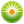 От редакции «Бизнес-Инфо»Меры по развитию агроэкотуризма в Республике Беларусь определены в Указе Президента Республики Беларусь от 02.06.2006 № 372.От редакции «Бизнес-Инфо»По вопросу, касающемуся государственной поддержки развития туризма в Республике Беларусь, см. Указ Президента Республики Беларусь от 02.06.2006 № 371.От редакции «Бизнес-Инфо»Субъекты туристической деятельности могут иметь иные права и нести иные обязанности в соответствии с законодательством. Юридические лица, обособленные подразделения юридических лиц, имеющие отдельный баланс, осуществляющие туристическую деятельность, представляют государственную статистическую отчетность по форме 1-тур «Отчет об осуществлении туристической деятельности», утвержденной постановлением Национального статистического комитета Республики Беларусь от 29.08.2016 № 119 Президент Республики БеларусьА.Лукашенко